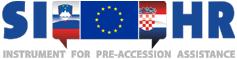 Opis posla i uvjetiVoditelj aktivnosti/Informacijska točkaProgram prekogranične suradnje Slovenija - Hrvatska2007. – 2013.Activity manager – Info Point /Voditelj aktivnosti – rmacijska točkaActivity manager – Info Point /Voditelj aktivnosti – rmacijska točkaFunkcije koje pokriva unutar programaPromocija programa – informiranje i obavještavanje javnostiProvedba programaIdentifikacija projekata i razvoj projekataProvedba projekata sukladno prioritetima programaPraćenje ciljeva programaPrimarne dužnosti i obvezePromocija programa i sudjelovanje u provedbi komunikacijskog plana programaSudjelovanje u komunikacijskim aktivnostima na regionalnoj i lokalnoj razini u Hrvatskoj u suradnji sa ZTT-om i Nacionalnim tijelomPružanje rmacija o programu svim zainteresiranim stranama (u suradnji sa ZTT-om i Nacionalnim tijelom)Organizacija događanja (konferencije, radionice, seminari) u koordinaciji sa ZTT-om i Nacionalnim tijelomDoprinos u ažuriranju internetske stranice programa (priprema i pružanje ZTT-u rmacija koje su specifične za Hrvatsku)Pružanje telefonskih rmacija – uputa za potencijalne prijaviteljeSudjelovanje u izradi promocijskog materijala (brošure, pozivi na dostavu projektnih prijedloga, programski leci, publikacije...),Provedba programaPrezentiranje i predstavljenje programa na regionalnoj razini da bi se projektnim partnerima omogućio pristup rmacijama potrebnim za pripremu projekata;Sudjelovanje u pripremi poziva na dostavu projektnih prijedloga;Pomoć u pripremi izvješća o napretku u provedbi komunikacijskog plana (pružanje rmacija za izradu godišnjih izvještaja o provedbi) Sudjelovanje u zatvaranju projekata i aktivnostima zatvaranja Operativnog programaIdentifikacija projekata i razvoj projekataSvakodnevni kontakt s projektnim partnerima na regionalnoj razini;Pomoć su projektnim partnerima/korisnicima u razvoju, provedbi i zatvaranju njihovih projekata;Pružanje savjeta o procedurama prijave projekata Priprema i držanje prezentacija na događanjima vezanima uz razvoj projekata i poticanje procesa stvaranja projekataProvedba projekata u skladu s prioritetima programaSuradnja sa ZTT-om vezano uz pripremu ugovora s vodećim korisnicima;Sudjelovanje u razvoju smjernica za provedbu; Pružanje uputa projektinim partnerima vezano uz zahtjeve s obzirom na vidljivost;Svakodnevna suradnja s projektnim partnerima vezano uz razinu projektne komunikacije (upute projektima o zahtjevima s obzirom na vidljivosti).Praćenje ciljeva programaPružanje pomoći i potpore korisnicima u Hrvatskoj i praćenje napretka projekataPraćenje prioriteta programaOstale dužnosti i obvezeVođenje bilježaka za bilateralne tehničke sastanke, sastanke s ocjenjivačima, sastanke ZOP-a, itd.;Sudjelovanje u pripremi materijala za sve sastanke;Druge administrativne zadaće vezane uz Program prekogranične suradnje Slovenija-Hrvatska 2007. – 2013.ObrazovanjeVisoka stručna sprema (društvene ili humanističke znanosti ili druga odgovarajuća struka)Jezične vještineIzvrsno znanje hrvatskog jezika u govoru i pismu;Aktivno znanje engleskog jezika u govoru i pismu;Znanje slovenskog jezika je prednost.Ostale vještineRad na računalu (MS Office);Fleksibilnost u radu, spremnost na putovanja;Vozačka dozvola B kategorije; Odlične komunikacijske i organizacijske vještine. Radno iskustvoNajmanje 3 godine radnog iskustva, od čega barem 1 godina iskustva u upravljanju programima ili projektima koji se financiraju iz EU sredstava ili drugih izvora.PrednostiSposobnost rada u timu i u multikulturalnoj okolini;Dobro razumijevanje programskog područja i EU pravila i procedura.